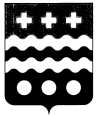 ДУМА МОЛОКОВСКОГО МУНИЦИПАЛЬНОГО ОКРУГАТВЕРСКОЙ ОБЛАСТИР Е Ш Е Н И Епгт МолоковоПредседатель ДумыМолоковского муниципального округа                                            Л.А. Бойцова 23.11.2021                                      № 32О составе конкурсной комиссии по отбору кандидатур на должность Главы Молоковского муниципального округа Тверской областиО составе конкурсной комиссии по отбору кандидатур на должность Главы Молоковского муниципального округа Тверской областиВ соответствии с частью 2.1 статьи 36 Федерального закона от 06.10.2003 № 131-ФЗ «Об общих принципах организации местного самоуправления в Российской Федерации», пунктами 10, 21 Порядка проведения конкурса по отбору кандидатур на должность Главы Молоковского муниципального округа, утвержденного решением Думы Молоковского муниципального округа Тверской области от 11.10.2021 № 15 «Об утверждении Порядка проведения конкурса по отбору кандидатур на должность Главы Молоковского муниципального округа», с учетом распоряжения Губернатора Тверской области от 18.11.2021 № 579-рг «О назначении членов конкурсной комиссии по отбору кандидатур на должность Главы Молоковского муниципального округа Тверской области», Дума Молоковского муниципального округа Тверской области  РЕШИЛА:1. Назначить половину членов конкурсной комиссии по отбору кандидатур на должность Главы Молоковского муниципального округа Тверской области в следующем составе:	1) Федотова Елена Викторовна – заведующая отделом по организационным и общим вопросам Администрации Молоковского района;	2) Бойцова Лариса Алексеевна – Председатель Думы Молоковского муниципального округа;	3) Бурка Валентин Дмитриевич – депутат Думы Молоковского муниципального округа, председатель постоянной комиссии по бюджету, налогообложению и экономической политике.2. Считать сформированной конкурсную комиссию по отбору кандидатур на должность Главы Молоковского муниципального округа Тверской области.3. Настоящее Решение вступает в силу со дня его принятия.